Zaveza ob Slovenskem dnevu brez zavrženehrane 2021IME IN PRIIMEKOb prvem Slovenskem dnevu brez zavržene hrane se zavezujem, da bomodgovorno, premišljeno in preudarno ravnal_a s hrano, ki jo kupujem, shranjujem in uživam;skrbel_a za to, da bo v koših za smeti končalo čim manj hrane, ki ješe vedno užitna in jo lahko še uporabim;sorodnike, prijatelje, sošolce, sodelavce in druge, ki lahko primaknejo svoj delček k cilju pobude, informiral_a in spodbujal_ak zmanjševanju količin zavržene hrane.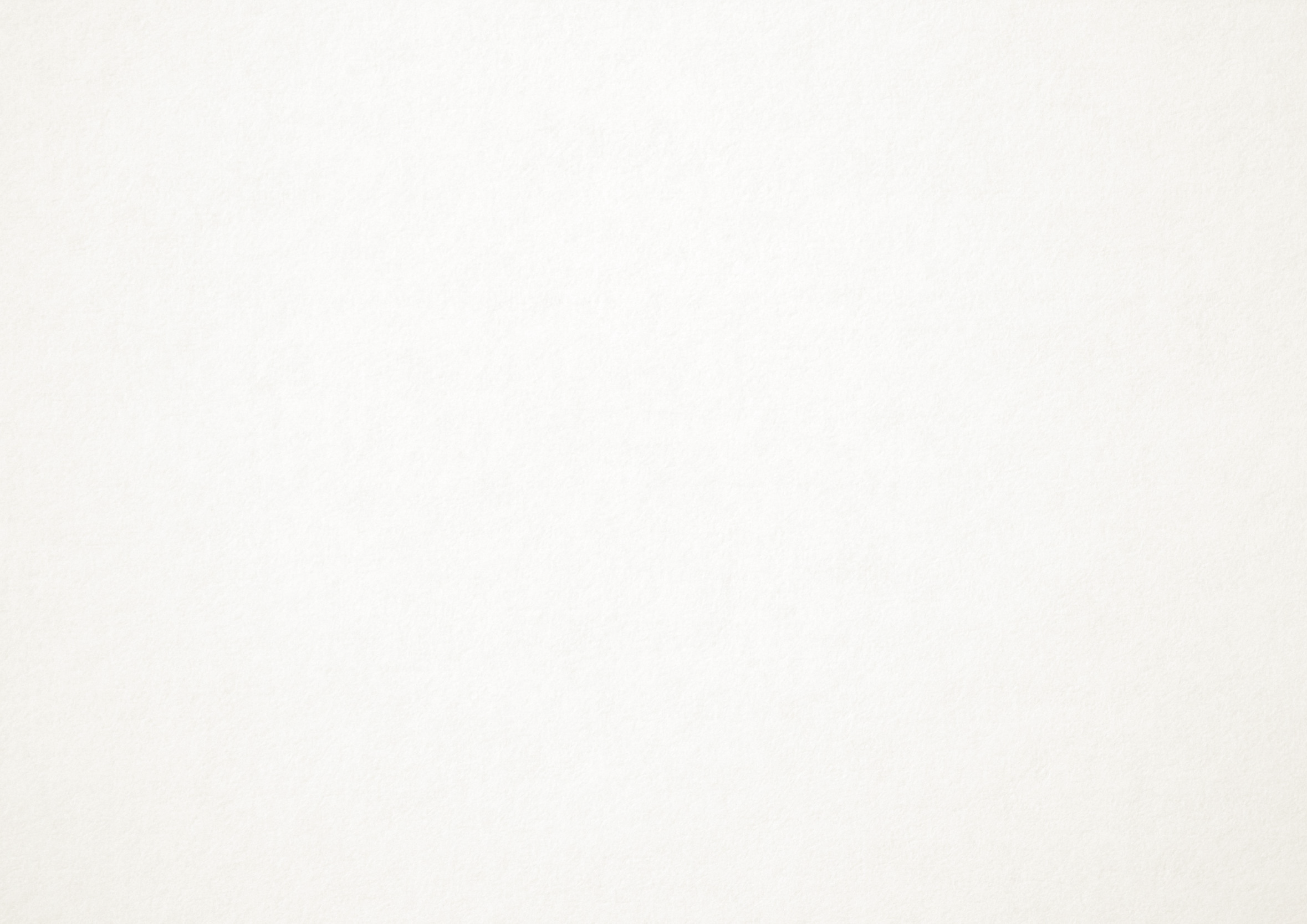 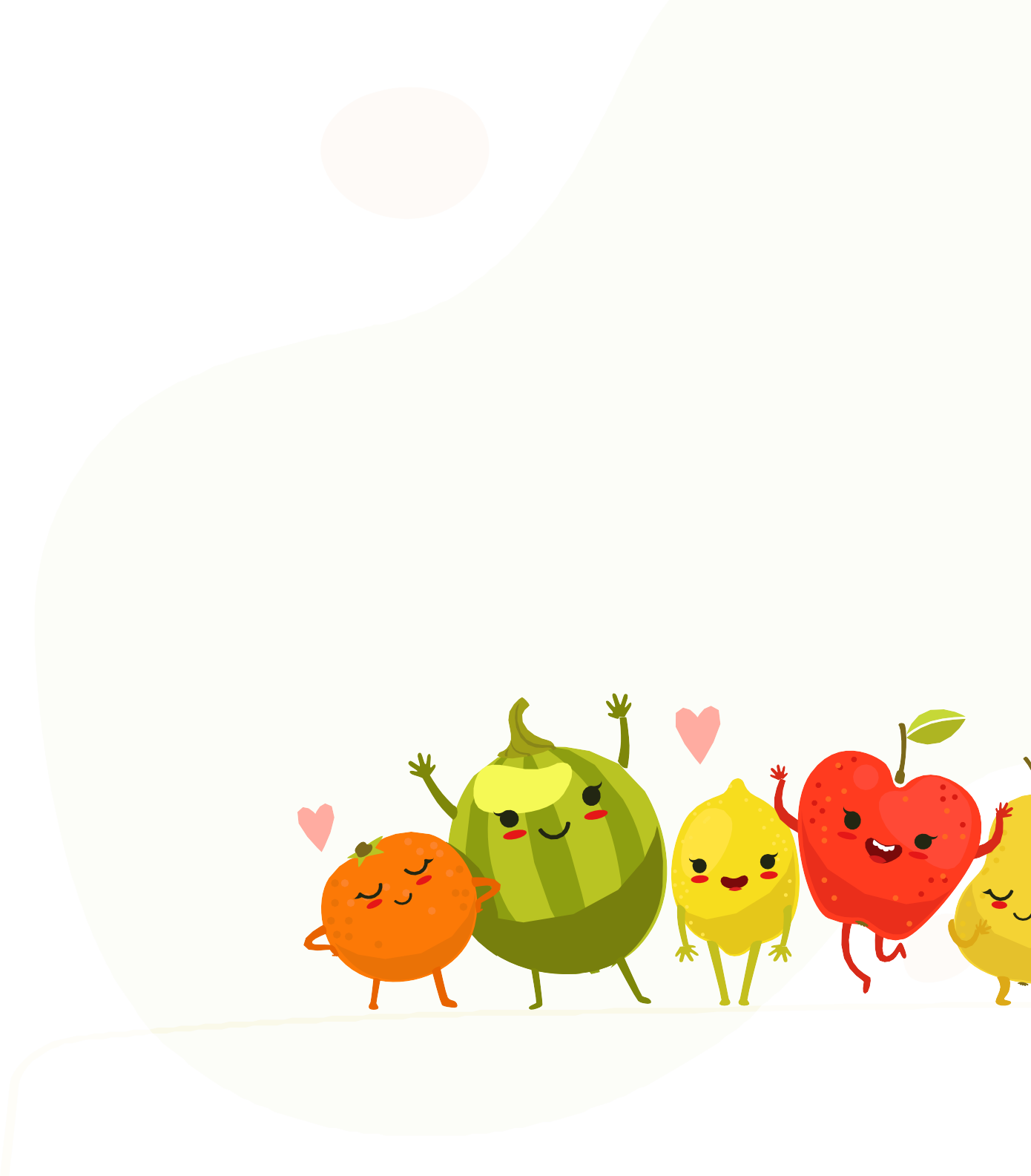 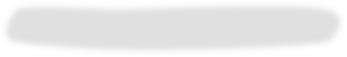 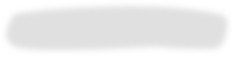 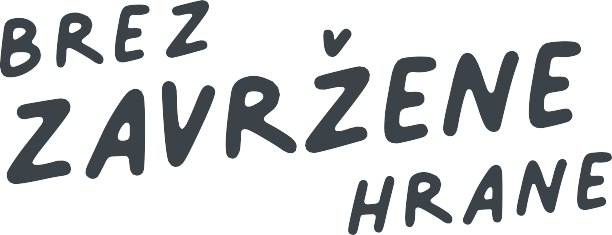 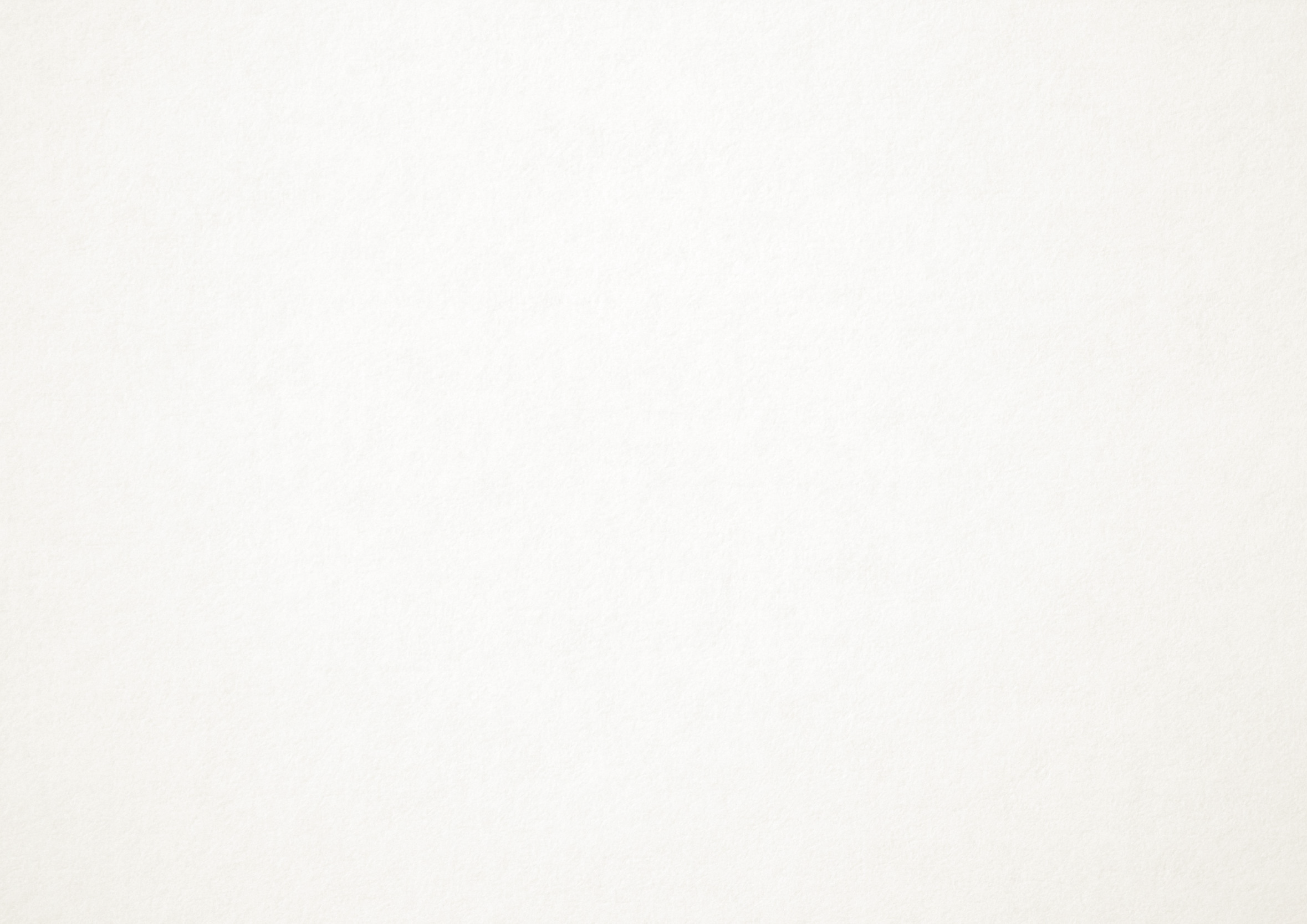 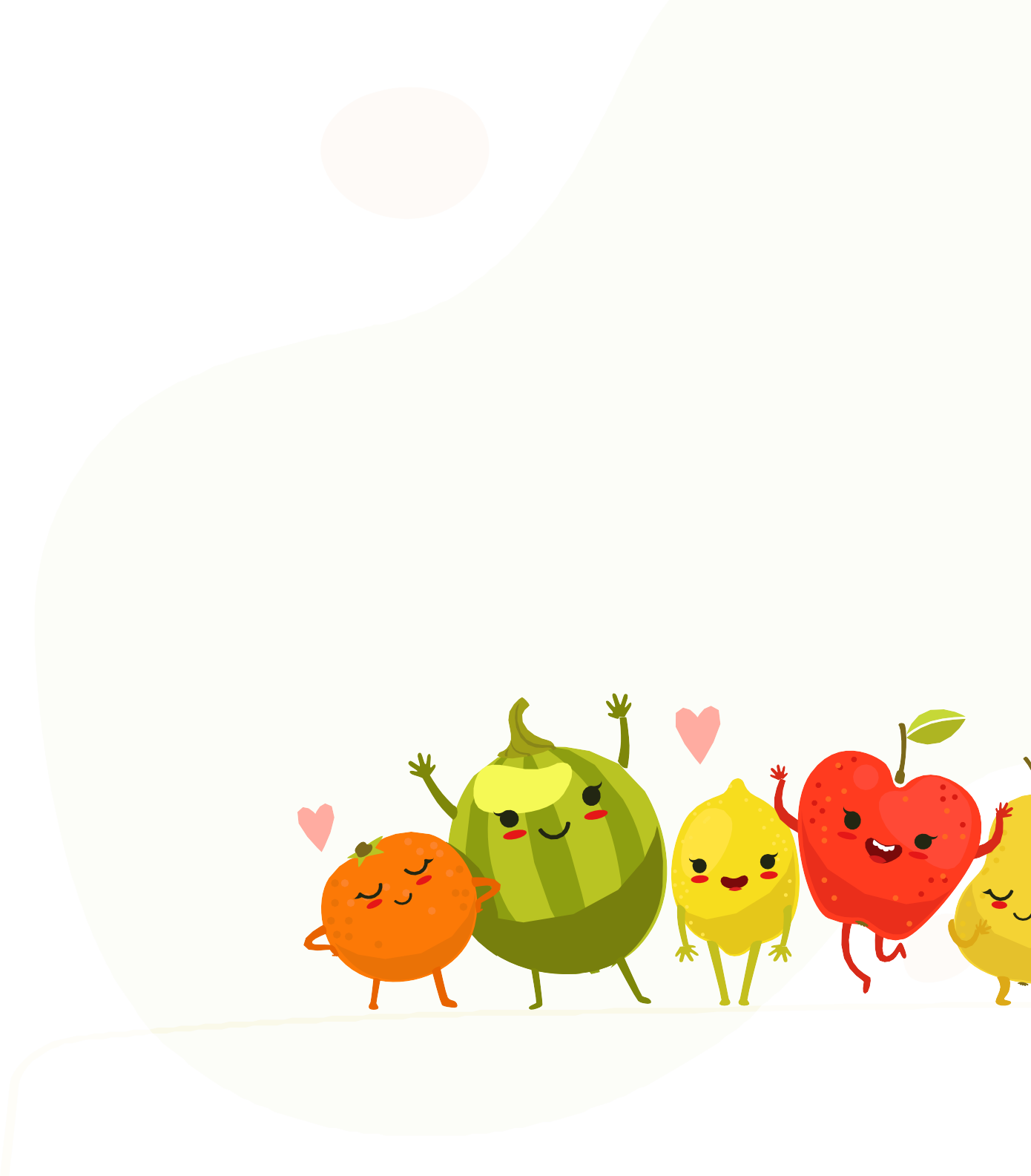 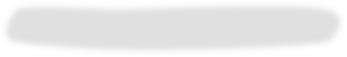 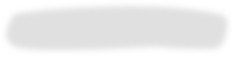 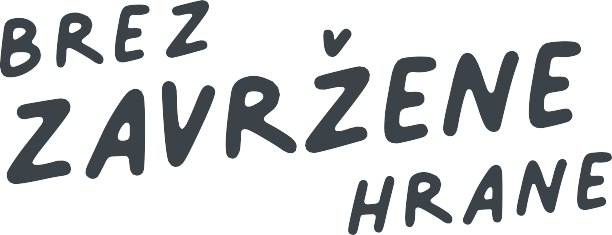 KRAJ IN DATUMSkupaj lahko pripomoremo k zmanjševanju količin zavržene hrane in ustvarjamo boljši svet!